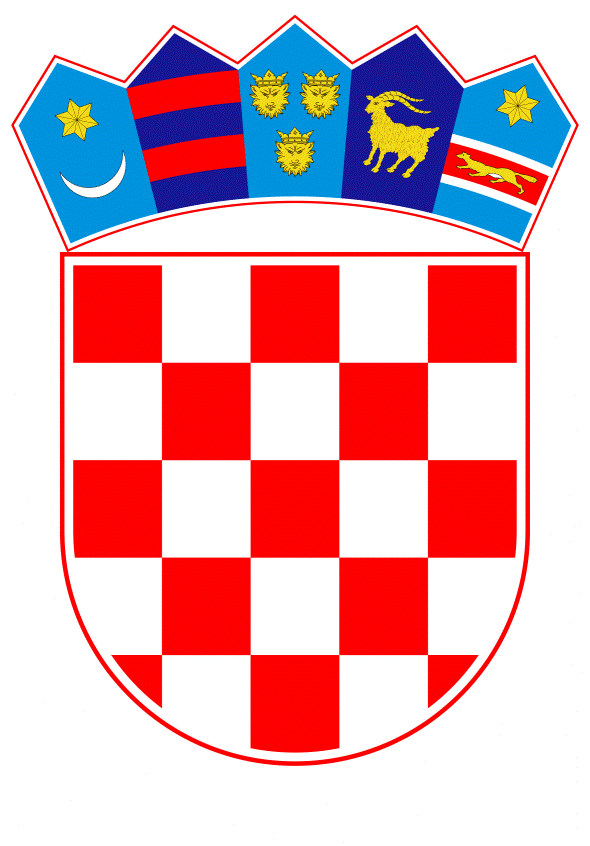 VLADA REPUBLIKE HRVATSKEZagreb, 5. ožujka 2020.____________________________________________________________________________________________________________________________________________________REPUBLIKA HRVATSKAMINISTARSTVO PRAVOSUĐA_________________________________________________________________________ODLUKAO OSNIVANJU POVJERENSTVA ZA KOORDINACIJU AKTIVNOSTI I PRUŽANJE POMOĆI BIVŠIM ZATOČENICIMA KOJI SU ZA VRIJEME ORUŽANE AGRESIJE NA REPUBLIKU HRVATSKU PRISILNO ODVOĐENI I ZATOČENI NA PODRUČJU REPUBLIKE SRBIJE I CRNE GOREZagreb, ožujak 2020.Na temelju članka 31. stavka 2. Zakona o Vladi Republike Hrvatske (Narodne novine, br. 150/11, 119/14, 93/16 i 116/18) Vlada Republike Hrvatske je na sjednici održanoj ________ 2020. godine donijelaODLUKUo osnivanju Povjerenstva za koordinaciju aktivnosti i pružanje pomoći bivšim zatočenicima koji su za vrijeme oružane agresije na Republiku Hrvatsku prisilno odvođeni i zatočeni na području Republike Srbije i Crne GoreI.Ovom Odlukom osniva se Povjerenstvo za koordinaciju aktivnosti i pružanje pomoći bivšim zatočenicima koji su za vrijeme oružane agresije na Republiku Hrvatsku prisilno odvođeni i zatočeni na području Republike Srbije i Crne Gore (u daljnjem tekstu: Povjerenstvo).II.Povjerenstvo se osniva radi koordiniranja aktivnosti i pružanja pravne i stručne pomoći u postupcima koje su pokrenuli ili će pokrenuti bivši zatočenici i članovi njihovih obitelji radi naknade štete pred sudovima Republike Srbije i Crne Gore, kao i pred međunarodnim i drugim sudovima izvan Republike Hrvatske. III.Članovi Povjerenstva su:- ministar pravosuđa, predsjednik Povjerenstva- ministar hrvatskih branitelja, član- predstavnik Ministarstva vanjskih i europskih poslova, član- predstavnik Ministarstva unutarnjih poslova, član- predstavnik Državnog odvjetništva Republike Hrvatske, član- predstavnik Ureda zastupnika Republike Hrvatske pred Europskim sudom za ljudska    prava, član- predstavnik Udruge Hrvatsko društvo logoraša srpskih koncentracijskih logora, član.Zadužuju se tijela iz stavka 1. ove točke da u roku 8 dana od dana donošenja ove Odluke imenuju predstavnike koji će biti članovi Povjerenstva te da o tome obavijeste Ministarstvo pravosuđa.IV.Povjerenstvo će po potrebi predlagati mjere i kriterije za sustavno djelovanje i planiranje aktivnosti pružanja pravne i stručne pomoći. Povjerenstvo može, ukoliko za to postoji potreba, u svoj rad uključiti i predstavnike drugih nadležnih tijela, institucija, pravnih i fizičkih osoba koji mogu dati doprinos ispunjavanju zadaća Povjerenstva.V.Povjerenstvo će osnovati stručni tim koji će pružati stručnu i pravnu pomoć bivšim zatočenicima i njihovim odvjetnicima pred sudovima u Republici Srbiji i Crnoj Gori, kao i pred međunarodnim i drugim sudovima izvan Republike Hrvatske. U stručnom timu, uz predstavnike državnih tijela mogu biti angažirani i vanjski suradnici iz redova istaknutih stručnjaka pravne struke. VI.Administrativne i tehničke poslove za Povjerenstvo obavljati će Ministarstvo pravosuđa.VII.Za rad Povjerenstva financijska sredstva će se osigurati u državnom proračunu Republike Hrvatske.						VIII.Za svoj rad u Povjerenstvu članovi Povjerenstva neće primati naknadu, dok će se za angažman vanjskih suradnika u stručnom timu sredstva osigurati u okviru redovne djelatnosti Ministarstva pravosuđa i Ministarstva hrvatskih branitelja.IX.Povjerenstvo za svoj rad odgovara Vladi Republike Hrvatske.X.Ova Odluka stupa na snagu danom donošenja.                                                                                            PREDSJEDNIK VLADE                                                                                             mr.sc. Andrej PlenkovićKlasa:Urbroj:Zagreb, OBRAZLOŽENJEHrvatsko društvo logoraša srpskih koncentracijskih logora aktivno je involvirano u pravne procese radi obeštećenja svojih članova kao bivših zatočenika koji su za vrijeme oružane agresije na Republiku Hrvatsku prisilno odvođeni i zatočeni na području Republike Srbije i Crne Gore. Tijekom 2018. i 2019. godine pokrenut je određeni broj privatnih tužbi protiv tužene Republike Srbije pred sudovima u Republici Hrvatskoj i Republici Srbiji. U svrhu učinkovite pomoći Republike Hrvatske svojim državljanima koji vode sudske postupke pred sudovima Republike Srbije, ili će voditi pred nekim međunarodnim i drugim sudovima izvan Republike Hrvatske, Ministarstvo pravosuđa predlaže osnivanje Povjerenstva za koordinaciju aktivnosti i pružanje pomoći bivšim zatočenicima koji su za vrijeme oružane agresije na Republiku Hrvatsku prisilno odvođeni i zatočeni na području Republike Srbije i Crne Gore.Cilj rada Povjerenstva je predlagati mjere i kriterije za sustavno djelovanje i planiranje aktivnosti pružanja pravne i stručne pomoći. Također, Povjerenstvo će osnovati stručni tim koji će pružati stručnu i pravnu pomoć bivšim zatočenicima i njihovim odvjetnicima pred sudovima u Republici Srbiji i Crnoj Gori. U stručnom timu, uz predstavnike državnih tijela mogu biti angažirani i vanjski suradnici iz redova istaknutih stručnjaka pravne struke. Predlagatelj: Ministarstvo pravosuđaPredmet:Prijedlog odluke o osnivanju Povjerenstva za koordinaciju aktivnosti i pružanje pomoći bivšim zatočenicima koji su za vrijeme oružane agresije na Republiku Hrvatsku prisilno odvođeni i zatočeni na području Republike Srbije i Crne Gore